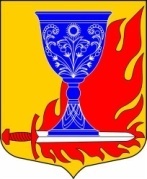 АДМИНИСТРАЦИЯмуниципального образования«Большелуцкое сельское поселение»муниципального образования«Кингисеппский муниципальный район»Ленинградской областиПОСТАНОВЛЕНИЕ От 04 сентября 2023 года № 251Об утверждении Правил (основания, условия и порядок)реструктуризации денежных обязательств (задолженности по денежнымобязательствам) перед МО "Большелуцкое сельское поселение" В соответствии с пунктом 3 статьи 938 Бюджетного кодекса РоссийскойФедерации, Уставом МО "Большелуцкое сельское поселение", администрацияПОСТАНОВЛЯЕТ:1. Утвердить прилагаемые Правила (основания, условия и порядок) реструктуризации денежных обязательств (задолженности по денежным обязательствам) перед МО «Большелуцкое сельское поселение».2. Опубликовать настоящее постановление в средствах массовой информации и разместить на официальном сайте МО «Большелуцкое сельское поселение» в информационно-телекоммуникационной сети «Интернет».3. Настоящее постановление вступает в силу после его официального опубликования.4. Контроль за исполнением настоящего постановления оставляю за собой.Исполняющий обязанности главы администрации МО «Большелуцкое сельское поселение»  				О.В. ПетровПриложение № 1к Постановлению администрации от 04.09.2023 № 251Правила(основания, условия и порядок) реструктуризации денежныхобязательств (задолженности по денежным обязательствам)перед МО «Большелуцкое сельское поселение»1. Общие положения1.1. Настоящие правила реструктуризации денежных обязательств(задолженности по денежным обязательствам) перед МО «Большелуцкое сельское поселение» (далее – Правила) разработаны в соответствии с пунктом 3 статьи 938 Бюджетного кодекса Российской Федерации в целях определения оснований, условий и порядка реструктуризации денежных обязательств (задолженности по денежным обязательствам) перед МО «Большелуцкое сельское поселение» (далее – реструктуризация задолженности), а также дополнительных условий реструктуризации задолженности, в том числе критериев, которым должны соответствовать должники, имеющие право на реструктуризацию задолженности.1.2. Понятия и термины, используемые в настоящих Правилах, применяются в значениях, определенных Бюджетным кодексом Российской Федерации.1.3. Возможность и основные условия реструктуризации задолженности устанавливаются решением Совета депутатов МО "Большелуцкое сельское поселение" о бюджете МО "Большелуцкое сельское поселение" на очередной финансовый год и плановый период (далее – решение о бюджете).1.4. Реструктуризация задолженности предусматривает изменение условий исполнения денежного обязательства (погашения задолженности по нему), связанное с изменением сроков (в том числе с предоставлением отсрочки или рассрочки) исполнения денежного обязательства (погашения задолженности по нему), изменение величины процентов за пользование денежными средствами и (или) иных платежей.2. Основания и условия реструктуризации задолженности2.1. Реструктуризация задолженности проводится:2.1.1. по обязательствам юридических лиц или муниципальных образований, возникшим в связи с предоставлением им из бюджета (наименование муниципального образования) денежных средств на возвратной и возмездной основе (далее - реструктуризация задолженности по бюджетным кредитам);2.1.2. в связи с предоставлением и (или) исполнением муниципальнойгарантии (далее - реструктуризация задолженности в связи с исполнениеммуниципальной гарантии);2.2. Основанием реструктуризации задолженности является обращение(заявление) лиц, указанных в подпунктах 2.1.1, 2.12 настоящих Правил, приусловии установления возможности реструктуризации задолженности в решении о бюджете.2.3. Реструктуризация задолженности осуществляется на условиях,установленных решением о бюджете.3. Порядок реструктуризации задолженностипо бюджетным кредитам3.1. В случае, если должником является публично-правовое образование (орган местного самоуправления), то для реструктуризации задолженности по бюджетным кредитам руководитель соответствующего публично-правового образования (глава (глава администрации) соответствующего муниципального образования) представляет в администрацию МО "Большелуцкое сельское поселение"  следующие документы:3.1.1. заявление, в котором должны быть указаны:3.1.1.1. обстоятельства, наличие которых препятствует погашению обязательства (задолженности) по бюджетному кредиту в сроки, порядке и наоснованиях, установленных договором о предоставлении бюджетного кредита;3.1.1.2. размер задолженности, подлежащий реструктуризации, величина процентов за пользование денежными средствами и (или) размер (периодичность) платежей;3.1.1.3. способ проведения реструктуризации: изменение сроков, в томчисле, с предоставлением отсрочки или рассрочки), изменение величины процентов за пользование денежными средствами и (или) изменение размера (периодичности) платежей;3.1.1.4. информация об источниках и сроках (графике) погашения реструктуризируемой задолженности по денежным обязательствам;3.2. В случае, если должником является иное юридическое лицо (коммерческая или некоммерческая организация, общественное объединение), то для реструктуризации задолженности по бюджетным кредитам руководитель соответствующего юридического лица или иное уполномоченное в установленном законом порядке должностное лицо представляет в администрацию МО "Большелуцкое сельское поселение" следующие документы:3.2.1. заявление, в котором должны быть указаны:3.2.1.1. обстоятельства, наличие которых препятствует погашениюобязательства (задолженности) по бюджетному кредиту в сроки, порядке и наоснованиях, установленных договором о предоставлении бюджетного кредита;3.2.1.2. размер задолженности, подлежащий реструктуризации, величина процентов за пользование денежными средствами и (или) размер (периодичность) платежей;3.2.1.3. способ проведения реструктуризации: изменение сроков (в томчисле с предоставлением отсрочки или рассрочки), изменение величины процентов за пользование денежными средствами и (или) изменение размера (периодичности)платежей;3.2.1.4. информация об источниках и сроках (графике) погашения реструктуризируемой задолженности по денежным обязательствам;3.2.2. копию документа, подтверждающего полномочия лица, действующего от имени должника (в случае, если заявление подписанопредставителем);3.2.3. копии учредительных документов со всеми изменениями и дополнениями, заверенные руководителем юридического лица или иным уполномоченным на то должностным лицом должника;3.2.4. подписанное руководителем юридического лица гарантийноеписьмо о том, что юридическое лицо не находится в процессе реорганизации (за исключением реорганизации в форме присоединения к юридическому лицу другого юридического лица) или ликвидации, в отношении него не введена процедура банкротства, его деятельность не приостановлена в порядке, предусмотренном законодательством Российской Федерации;3.3. Основаниями для отказа в проведении реструктуризации задолженности по бюджетным кредитам являются:3.3.1. указание в заявлении неполных и (или) недостоверных сведений;3.3.2. непредставление (представление не в полном объеме) документов, указанных в пунктах 3.1 или 3.2 настоящих Правил;3.3.3. решением о бюджете не установлена возможность реструктуризации задолженности;3.3.4. денежные обязательства (задолженность по ним) перед МО «Большелуцкое сельское поселение» взысканы на основании вступившегов законную силу решения суда;3.3.5. не соблюдены способы и условия реструктуризации задолженности, установленные решением о бюджете, *или дополнительные условия реструктуризации задолженности, установленные пунктом 2.3 настоящих Правил;3.3.6. юридическое лицо находится в процессе реорганизации (за исключением реорганизации в форме присоединения к юридическому лицудругого юридического лица) или ликвидации, в отношении него введена процедура банкротства, его деятельность приостановлена в порядке, предусмотренном законодательством Российской Федерации.3.4. Финансовый орган МО «Большелуцкое сельское поселение» в течение семи рабочих дней со дня поступления заявления о реструктуризации задолженности по бюджетному кредиту и прилагаемых к нему документов рассматривает их и:3.4.1. в случае отсутствия оснований для отказа в проведении реструктуризации задолженности, предусмотренных пунктом 3.3 настоящихПравил, разрабатывает и представляет главе администрации МО "Большелуцкое сельское поселение" на утверждение проект постановленияадминистрации МО «Большелуцкое сельское поселение» о реструктуризациизадолженности по бюджетному кредиту с приложением проекта соглашения о реструктуризации задолженности по бюджетному кредиту;3.4.2. при наличии оснований для отказа в проведении реструктуризации задолженности, предусмотренных пунктом 3.3 настоящих Правил, письменно информирует лицо, обратившееся с заявлением о реструктуризации бюджетного кредита, о причинах отказа.3.5. Соглашение о реструктуризации задолженности по бюджетномукредиту заключается в течение (количество) рабочих дней со дня вступления в силу постановления администрации МО «Большелуцкое сельское поселение» о реструктуризации задолженности по бюджетному кредиту.3.6. Соглашение о реструктуризации задолженности по бюджетнымкредитам должно предусматривать следующие условия:3.6.1. способ реструктуризации задолженности (отсрочка или рассрочка, изменение величины процентов за пользование денежными средствами и (или) изменение размера (периодичности) платежей);3.6.2. размер реструктурированной задолженности;3.6.3. срок погашения задолженности, а в случае предоставления рассрочки - график, платежей;3.6.4. сроки проведения реструктуризации задолженности;3.6.5. права и обязанности сторон;3.6.6. санкции за невыполнение условий соглашения;3.6.7. обязательство должники о ежегодном предоставлении информации о выполнении условий реструктуризации задолженности до полного ее погашения;4. Порядок реструктуризации задолженностив связи с исполнением муниципальных гарантий4.1. Для проведения реструктуризации задолженности в связи с исполнением муниципальной гарантии, юридическое лицо представляет вадминистрацию МО «Большелуцкое сельское поселение»:4.1.1. заявление, в котором должны быть указаны:4.1.1.1. обстоятельства, наличие которых препятствует исполнениюобязательств по муниципальной гарантии в установленные сроки;4.1.1.2. размер задолженности, предполагаемый к реструктуризации;4.1.1.3. способ реструктуризации задолженности (отсрочка или рассрочка, изменение величины процентов за пользование денежными средствами и (или) изменение размера (периодичности) платежей);4.1.1.4. информация об источниках и сроках (графике) погашенияреструктуризируемой задолженности;4.1.2. копию документа, подтверждающего полномочия лица, действующего от имени должника (в случае, если заявление подписанопредставителем);4.1.3. копии учредительных документов со всеми изменениями идополнениями, заверенные руководителем юридического лица или инымуполномоченным на то должностным лицом должника;4.1.4. годовую бухгалтерскую (финансовую) отчетность по формамбухгалтерского баланса и отчета о финансовых результатах, утвержденныхприложением № 1 к приказу Минфина России от 02.07.2010 № 66н «О формах бухгалтерской отчетности организаций» (далее - приказ Минфина России), за последний отчетный год с отметкой о принятии налоговым органом по месту постановки на налоговый учет должника, а также информацию о дебиторской и кредиторской задолженности, оформленную с учетом положений раздела 5 приложения № 3 к приказу Минфина России;4.1.5. расшифровку дебиторской и кредиторской задолженности кбухгалтерским балансам за отчетный финансовый год, предшествующий году подачи заявление о реструктуризации задолженности, и на последнюю отчетную дату с указанием периодов (сроков) возникновения задолженности и ее статуса (текущая, просроченная);4.1.6. подписанное руководителем юридического лица гарантийноеписьмо о том, что юридическое лицо не находится в процессе реорганизации (за исключением реорганизации в форме присоединения к юридическому лицу другого юридического лица) или ликвидации, в отношении него не введена процедура банкротства, его деятельность не приостановлена в порядке, предусмотренном законодательством Российской Федерации;4.1.7. справки кредитных организаций об оборотах по расчетным счетам за последние 12 месяцев, предшествующих месяцу подачи заявления о реструктуризации, остатках денежных средств на них на дату, предшествующую дате подачи заявления о реструктуризации, наличии или отсутствии на каждом счете на дату представления справки картотеки неоплаченных расчетных документов;4.1.8. документы, характеризующие кредитную историю должника запоследние 3 года на дату подачи документов в администрацию (наименование муниципального образования) (описание обязательств должника по действующим кредитным договорам и (или) договорам займа с указанием остатка задолженности на дату составления кредитной истории) либо свидетельствующие о ее отсутствии;4.2. Основаниями для отказа в проведении реструктуризациизадолженности в связи с исполнением муниципальной гарантии являются:4.2.1. указание в заявлении неполных и (или) недостоверных сведений;4.2.2. непредставление (представление не в полном объеме) документов, указанных в пункте 4.1 настоящих Правил;4.2.3. решением о бюджете не установлена возможность и реструктуризации задолженности;4.2.4. денежные обязательства (задолженность по ним) перед МО «Большелуцкое сельское поселение» взысканы на основании вступившегов законную силу решения суда;4.2.5. не соблюдены способы и условия реструктуризации задолженности, установленные решением о бюджете, *или дополнительные условия реструктуризации задолженности, установленные пунктом 2.3 настоящих Правил;4.2.6. юридическое лицо находится в процессе реорганизации (за исключением реорганизации в форме присоединения к юридическому лицудругого юридического лица) или ликвидации, в отношении него введена процедура банкротства, его деятельность приостановлена в порядке, предусмотренном законодательством Российской Федерации.4.3. Финансовый орган МО «Большелуцкое сельское поселение» втечение (количество) рабочих дней со дня поступления заявления и прилагаемых к нему документов о реструктуризации задолженности в связи с исполнением муниципальных гарантий рассматривает их и в случае:4.3.1. отсутствия оснований для отказа в проведении реструктуризациизадолженности, предусмотренных пунктом 4.2 настоящих Правил, - разрабатывает и представляет главе администрации МО "Большелуцкое сельское поселение" на утверждение проект постановления администрации (МО "Большелуцкое сельское поселение" о реструктуризации задолженности в связи с исполнением муниципальных гарантий, с приложением проекта соглашения о реструктуризации задолженности в связи с исполнением муниципальных гарантий;4.3.2. при наличии оснований для отказа в проведении реструктуризации задолженности, предусмотренных пунктом 4.2 настоящих Правил, - письменно информирует юридическое лицо о причине отказа в предоставлении реструктуризации задолженности в связи с исполнением муниципальных гарантий.4.4. Соглашение о реструктуризации задолженности в связи с исполнением муниципальных гарантий заключается в течение (количество)рабочих дней со дня вступления в силу постановления администрации МО «Большелуцкое сельское поселение» о реструктуризации задолженности всвязи с исполнением муниципальных гарантий.4.5. Соглашение о реструктуризации задолженности в связи с исполнением муниципальных гарантий должно предусматривать:4.5.1. способ реструктуризации задолженности (отсрочка или рассрочка, изменение величины процентов за пользование денежными средствами и (или) изменение размера (периодичности) платежей);4.5.2. размер реструктурированной задолженности;4.5.3. срок погашения задолженности, а в случае предоставления рассрочки - график, платежей;4.5.4. сроки проведения реструктуризации задолженности;4.5.5. права и обязанности сторон;4.5.6. санкции, применяемые к юридическому лицу в случае нарушенияусловий соглашения;4.5.7. обязательство должника о ежегодном предоставлении информации о выполнении условий реструктуризации задолженности до полного ее погашения.